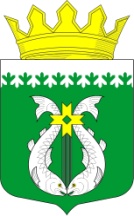 РОССИЙСКАЯ ФЕДЕРАЦИЯРЕСПУБЛИКА  КАРЕЛИЯАДМИНИСТРАЦИЯ МУНИЦИПАЛЬНОГО ОБРАЗОВАНИЯ "СУОЯРВСКИЙ РАЙОН"ПОСТАНОВЛЕНИЕ                     31. 03. 2020		                                                                      №  240Об официальном Интернет – портале органов местного самоуправления муниципального образования «Суоярвский район»В соответствии с Концепцией формирования в Российской Федерации электронного правительства до 2010 года, одобренной Распоряжением Правительства Российской Федерации от 6 мая 2008 года № 632-р,  Федеральным законом от 9 февраля 2009 года № 8-ФЗ «Об обеспечении доступа к информации о деятельности государственных органов и органов местного самоуправления», Руководствуясь постановлением правительства Республики Карелия от 25.05.2009 года № 107 – П «Об официальном интернет – портале республики Карелия», в целях совершенствования информационного пространства Суоярвского района, обеспечения реализации прав граждан и организаций на доступ к информации о деятельности органов местного самоуправления муниципального образования «Суоярвский район» Республики Карелия1. Определить официальным информационным ресурсом общего пользования органов местного самоуправления муниципального образования «Суоярвский район» Республики Карелия в информационно – телекоммуникационной сети Интернет Официальный интернет – портал муниципального образования «Суоярвский район» Республики Карелия.2. Установить адрес доступа к Официальному интернет – порталу муниципального образования «Суоярвский район» - http://www suojarvi.ru3. Установить официальный адрес электронной почты органов местного самоуправления муниципального образования «Суоярвский район» - suodistrict@onego.ru4. Утвердить Положение об Официальном интернет – портале муниципального образования «Суоярвский район» Республики Карелия согласно приложению № 1.5. Утвердить Регламент информационной поддержки Официального интернет – портала муниципального образования «Суоярвский район» Республики Карелия согласно приложению № 2.6. Управляющему делами администрации муниципального образования «Суоярвский район» (далее – Администрация) осуществлять руководство и координацию работ по техническому сопровождению и информационному наполнению Интернет - портала органов местного самоуправления муниципального образования «Суоярвский район» (далее – Интернет-портал  Суоярвского района).7. Руководителям  структурных подразделений Администрации:- обеспечить предоставление в управление делами Администрации текущей и актуальной информации о деятельности органов местного самоуправления Суоярвского района согласно регламенту Интернет - портала Суоярвского района;- назначить ответственного за предоставление информации.8. Рекомендовать главам поселений Суоярвского муниципального района, МУК «Суоярвская ЦБС», подведомственным учреждениям администрации МО «Суоярвский район» осуществлять мероприятия, предусмотренные п. 7 настоящего постановления.9. Контроль за исполнением настоящего постановления возложить на Шорину Е.А. ( Управляющего делами – начальника общего отдела администрации ) .10.  Признать утратившим силу Постановления от 10.07.2009г. № 280 от 03.11.2009 № 498, от 24.09.2010 № 503, от 30.11.2010 № 656, от 24.02.2011 № 75, от 22.03.2011 № 124, от 17.05.2011 № 249, от 24.12.2014 №1017, от 11.04.2016 №188, от 25.04.2016 №206, от 13.02.2017 №85, от 20.06.2017г. № 291, от 20.02.2018г. № 113, от 19.12.2018г. № 818, от 09.01.2019 №3, от 21.01.2019 №43, от 01.07.2019 №441Глава администрации                                                                        Р.В. ПетровПриложение № 1 к постановлениюадминистрации муниципальногообразования «Суоярвский район» отПОЛОЖЕНИЕоб Официальном интернет – портале муниципального образования «Суоярвский район» Республики Карелия.1. Общие положения1. Настоящее Положение определяет цели, задачи и функции Официального интернет-портала муниципального образования «Суоярвский район» Республики Карелия (далее - интернет-портал).2. Интернет-портал создан с целью повышения открытости органов местного самоуправления муниципального образования «Суоярвский район» Республики Карелия, расширения возможностей доступа организаций и граждан к информации о деятельности органов местного самоуправления муниципального образования «Суоярвский район», повышения качества и доступности предоставляемых организациям и гражданам муниципальных услуг.3. Интернет-портал является официальным электронным информационным ресурсом муниципального образования «Суоярвский район» Республики Карелия общего пользования, на который распространяется действие федеральных нормативных правовых актов, нормативных правовых актов Республики Карелия, муниципальных нормативных правовых актов в сфере обеспечения доступа к информации о деятельности органов местного самоуправления.4. Интернет-портал обеспечивает представительство в информационно-телекоммуникационной сети Интернет органов местного самоуправления муниципального образования «Суоярвский район» Республики Карелия.5. Интернет-портал ведется на русском языке.6. Интернет – портал имеет краткое наименование – «Суоярвский муниципальный район».7. Структура интернет-портала утверждается Главой администрации муниципального образования «Суоярвский район»8. Информация, размещаемая на интернет-портале, является официальной.9. Деятельность по актуализации, поддержке и управлению интернет-порталом осуществляется в соответствии с нормативными правовыми актами Российской Федерации, Республики Карелия, муниципальными нормативными правовыми актами, а также настоящим Положением.10. На интернет - портале запрещается размещение информации, относимой по действующему законодательству к информации ограниченного доступа – государственной тайне и конфиденциальной информации.11. Запрещается использовать Интернет- портал в предвыборной агитации, а также распространять через него любые материалы, имеющие статус коммерческих.II. Основные задачи интернет-портала.12. Основными задачами интернет-портала являются:1) интеграция открытой информации органов местного самоуправления муниципального образования «Суоярвский район» Республики Карелия (далее – органы местного самоуправления), муниципальных учреждений в целях создания в информационно-телекоммуникационной сети Интернет единого информационного пространства органов местного самоуправления;2) обеспечение прозрачности работы органов местного самоуправления, оперативное доведение до граждан объективной и достоверной информации о деятельности и решениях органов местного самоуправления;3) предоставление возможностей для информационного взаимодействия органов местного самоуправления с населением, общественными организациями, бизнес-структурами;4) предоставление органами местного самоуправления   муниципальных информационных услуг гражданам и организациям;5) повышение правовой культуры граждан путем размещения на интернет-портале нормативных правовых актов органов местного самоуправления, комментариев юристов и других специалистов к указанным актам, а также иных информационных документов;6) информационная поддержка деятельности органов местного самоуправления по реализации социально-экономической и информационной политики;7) формирование позитивного образа Суоярвского района посредством размещения на интернет-портале информации о социально-экономическом, научно-техническом и культурном развитии района, ее инвестиционном и экспортном потенциале;8) оперативное информационное взаимодействие органов местного самоуправления со средствами массовой информации;9) информационная поддержка мер по противодействию терроризму, коррупции, реализуемых на территории Суоярвского района.III. Основные функции интернет-портала.13. К основным функциям интернет-портала относятся:1) обеспечение гражданам и организациям доступа через информационно-телекоммуникационную сеть Интернет к официальной информации, представляющей общественный интерес или затрагивающей законные интересы и права граждан, а также к информации, необходимой для реализации их прав и обязанностей;2) предоставление гражданам и организациям возможности обращения к органам местного самоуправления с помощью информационно-коммуникационных технологий;3) систематическое информирование граждан о принятых или предполагаемых общественно значимых решениях;4) предоставление гражданам возможности осуществлять контроль за деятельностью органов местного самоуправления и принимаемыми ими решениями, связанными с реализацией их прав, обязанностей и законных интересов;5) предоставление справочной информации о Суоярвском районе;6) освещение общественных мероприятий, проводимых  на территории Суоярвского района»;7) организация и проведение социологических исследований, опросов пользователей интернет-портала.IV. Управление интернет-порталом14. Техническое управление интернет-порталом осуществляется специализированной организацией - разработчиком интернет-портала, занимающейся сопровождением интернет-портала (далее  - Оператор )15. Управление процессом размещения на интернет-портале информации осуществляется совместно Оператором и органами местного самоуправления муниципального образования «Суоярвский район» в соответствии с настоящим Положением и Регламентом информационной поддержки Официального интернет-портала муниципального образования «Суоярвский район» республики Карелия (далее - Регламент).16. Контроль за деятельностью по информационному наполнению интернет-портала осуществляет Администрация муниципального образования «Суоярвский район» Республики Карелия.Приложение № 2 к постановлениюадминистрации муниципального образования«Суоярвский район» от РЕГЛАМЕНТинформационной поддержки Официального интернет-портала муниципального образования «Суоярвский район» Республики Карелия.I. Общие положения1. Настоящий Регламент определяет порядок подготовки и публикации информации на Официальном интернет-портале муниципального образования «Суоярвский район» Республики Карелия (далее - интернет-портал), в том числе организацию информационного взаимодействия с организациями и гражданами при сопровождении интернет-портала, вопросы информационной защиты, программно-технического сопровождения, ответственность должностных лиц, принимающих участие в сопровождении интернет-портала.2. На интернет-портале размещаются информационные материалы открытого доступа. Допускается размещение на интернет-портале информации сторонних организаций с указанием ссылки на источник и характер (статус) используемой информации. Не допускается публикация информации, составляющей государственную или иную охраняемую законодательством Российской Федерации тайну, а также материалов, нарушающих авторские права.3. Копирование информации, размещенной на интернет-портале (равно как цитирование в средствах массовой информации сообщений, размещенных на интернет-портале), допускается только при условии указания ссылки на источник (в сетевых средствах массовой информации - гиперссылки на соответствующий электронный ресурс с уникальным адресом в информационно-телекоммуникационной сети Интернет). Внесение каких-либо добавлений, искажений, либо исключение части информации, меняющие смысл копируемой (цитируемой) информации не допускается. Информационные материалы, непосредственно размещаемые на интернет-портале, находятся в муниципальной собственности муниципального образования «Суоярвский район».4. Обмен информацией при сопровождении интернет-портала осуществляются в электронном виде. В отдельных случаях по согласованию с Администрацией муниципального образования «Суоярвский район» Республики Карелия.I. Организационное обеспечение интернет-портала5. Органы местного самоуправления муниципального образования «Суоярвский район» участвуют в информационном сопровождении интернет-портала в рамках утвержденного Регламента.6. Специализированная организация (далее - Оператор) на основании муниципального контракта, заключенного с Администрацией муниципального образования «Суоярвский район» осуществляет деятельность по обеспечению круглосуточного функционирования и техническому обслуживанию интернет-портала.7. Для обеспечения единообразия представления на интернет-портале информации, полученной из различных источников, а также с целью совершенствования структуры и определения перспективных направлений развития интернет-портала, Администрация муниципального образования «Суоярвский район» создает коллегиальный рабочий орган.8. В организационную структуру информационной поддержки интернет-портала входят:1) Управляющий делами, отвечающий за информационное взаимодействие с Оператором;2) редактор направлений интернет-портала – ведущий специалист управления делами Администрации муниципального образования «Суоярвский район», отвечающий за наполнение и редактирование соответствующего раздела (разделов) интернет-портала (далее - редактор направлений);3) ответственные исполнители Администрации муниципального образования «Суоярвский район» - Руководители структурных подразделений Администрации муниципального образования «Суоярвский район», руководители муниципальных учреждений (далее - ответственные исполнители), уполномоченные осуществлять сбор и подготовку материалов для публикации на одном или нескольких разделах интернет-портала;4) администраторы службы поддержки интернет-портала (далее - администраторы) - представители Оператора, непосредственно взаимодействующие с редактором направлений и ответственными исполнителями, осуществляющие деятельность по обеспечению устойчивого функционирования интернет-портала, поддержку работоспособности его функциональных подсистем, техническое и программное сопровождение интернет-портала.9. Управляющий делами, отвечающий за информационное взаимодействие с Оператором осуществляет следующие функции:1) координирует взаимодействие редактора направлений и ответственных исполнителей по вопросам информационной поддержки интернет-портала;2) вносит Главе администрации муниципального образования «Суоярвский район» предложения по развитию интернет-портала, изменению его структуры и структуры его разделов;10. Редактор направлений осуществляет следующие функции:1) осуществляет сбор и систематизацию материалов, представляемых ответственными исполнителями Администрации муниципального образования «Суоярвский район», для централизованного размещения на интернет-портале и направляет материалы на интернет-портал;2) при необходимости запрашивает информацию;3) размещает и обновляет информацию в закрепленных за ним разделах интернет-портала, открытых для удаленного доступа;4) вносит предложения Управляющему делами по изменению структуры разделов интернет-портала;5) несет персональную ответственность за неразглашение выданных им идентификационных данных для доступа к управлению разделами интернет-портала.11. Ответственный исполнитель осуществляет следующие функции:1) осуществляет сбор и подготовку информации для размещения в одном или нескольких разделах интернет-портала;2) направляет информацию редактору направлений, отвечающему за информационную поддержку соответствующего раздела интернет-портала;3) размещает и обновляет информацию в закрепленных за ним разделах интернет-портала, открытых для удаленного доступа;4) несет персональную ответственность за достоверность, своевременность и качество направляемой информации.12. Список ответственных исполнителей, уполномоченных предоставлять информацию для опубликования на интернет – портале утверждается Главой администрации муниципального образования «Суоярвский район» согласно приложению № 1 к настоящему Регламенту.13. Право направлять информацию для размещения на интернет-портале имеют следующие лица:1) Управляющий делами, отвечающий за информационное взаимодействие с Оператором;2) редактор направлений;3) ответственные исполнители.14. Список лиц, имеющих право на направление информации, с указанием закрепленных за ними разделов интернет-портала Администрация муниципального образования «Суоярвский район» направляет редактору направлений.15. Редактор направлений обязан отказать в размещении в разделах интернет-портала информации, полученной от лиц, не входящих в список либо не уполномоченных представлять информацию в данные разделы интернет-портала.16. Структурные подразделения Администрации муниципального образования «Суоярвский район», муниципальные учреждения направляют материалы, предназначенные для публикации на интернет-портале редактору направлений.17. Руководители структурных подразделений Администрации муниципального образования «Суоярвский район», руководители муниципальных учреждений визируют материалы, предназначенные для размещения на интернет-портале (за исключением оперативных новостных материалов), обеспечивают контроль качества подготовки, достоверности и своевременности представления материалов для размещения на интернет-портале.                       III. Управление содержанием интернет-портала18. Ответственный исполнитель направляет материалы для публикации на интернет-портале редактору направлений.19. Ответственный исполнитель, предоставляя редактору направлений информационные материалы для публикации на интернет-портале, указывает:1) раздел и подраздел интернет-портала, на котором должна быть размещена информация;2) информационный материал для размещения на интернет-портале либо предложения по добавлению, корректировке, удалению информации на интернет-портале;3) наименование структурного подразделения, имя, фамилию исполнителя.20. Редактор направлений осуществляет сбор и, при необходимости, доработку материалов, представленных для размещения на интернет-портале, после чего направляет материалы администраторам. В случае, если раздел интернет-портала открыт для удаленного доступа, редактор направлений самостоятельно публикует соответствующую информацию на данном разделе интернет-портала.21. Администраторы принимают информацию от редактора направлений, оформляют ее в соответствии со стилем раздела интернет-портала и требованиями к формату информационных материалов, после чего размещают ее на интернет-портале.22. Решение об изменении структуры и дизайна главной страницы интернет-портала, в том числе о размещении на ней ссылок, графической информации, элементов управления, принимает Глава администрации муниципального образования «Суоярвский район».23. Решение о введении дополнительных разделов, удалении разделов интернет-портала принимает Глава администрации муниципального образования «Суоярвский район» по представлению Управляющего делами и редактора  направлений.24. Текстовые материалы, предназначенные для размещения на интернет-портале, представляются ответственными исполнителями в электронном виде в форматах: *.rtf, *.txt, *.doc, электронные таблицы - в формате *.xls.25. Графические материалы, предназначенные для размещения на интернет-портале, представляются в форматах: *.jpg, *.bmp, *.png, *.gif, *.tif размером не менее 640 пикселей по большей стороне.26. Видеоматериалы, предназначенные для размещения на интернет-портале, представляются в форматах: *.avi, *.wmf, *.mpeg, *.asf.27. Информация, предназначенная для публикации на интернет-портале, направляется ответственными исполнителями, редактором направлений в разделы интернет-портала с периодичностью и публикуется на интернет-портале в сроки, согласно приложению N 2 к настоящему Регламенту.